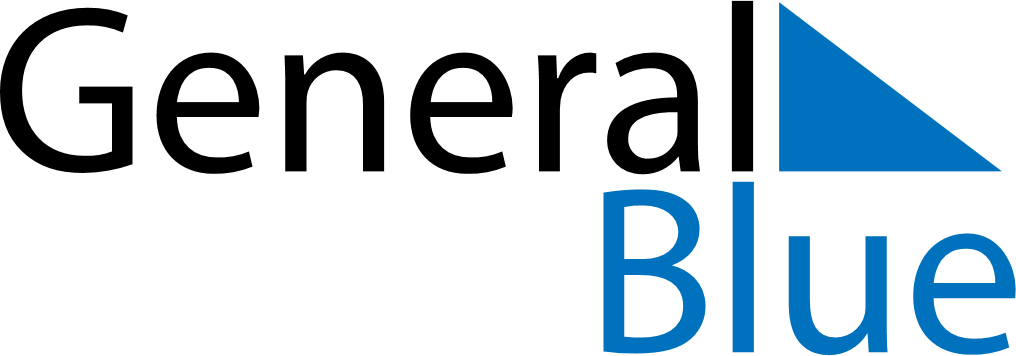 January 2024January 2024January 2024January 2024January 2024January 2024Miehikkaelae, Kymenlaakso, FinlandMiehikkaelae, Kymenlaakso, FinlandMiehikkaelae, Kymenlaakso, FinlandMiehikkaelae, Kymenlaakso, FinlandMiehikkaelae, Kymenlaakso, FinlandMiehikkaelae, Kymenlaakso, FinlandSunday Monday Tuesday Wednesday Thursday Friday Saturday 1 2 3 4 5 6 Sunrise: 9:18 AM Sunset: 3:06 PM Daylight: 5 hours and 48 minutes. Sunrise: 9:17 AM Sunset: 3:07 PM Daylight: 5 hours and 50 minutes. Sunrise: 9:17 AM Sunset: 3:09 PM Daylight: 5 hours and 52 minutes. Sunrise: 9:16 AM Sunset: 3:10 PM Daylight: 5 hours and 54 minutes. Sunrise: 9:15 AM Sunset: 3:12 PM Daylight: 5 hours and 56 minutes. Sunrise: 9:14 AM Sunset: 3:14 PM Daylight: 5 hours and 59 minutes. 7 8 9 10 11 12 13 Sunrise: 9:13 AM Sunset: 3:16 PM Daylight: 6 hours and 2 minutes. Sunrise: 9:12 AM Sunset: 3:18 PM Daylight: 6 hours and 5 minutes. Sunrise: 9:11 AM Sunset: 3:20 PM Daylight: 6 hours and 8 minutes. Sunrise: 9:10 AM Sunset: 3:22 PM Daylight: 6 hours and 11 minutes. Sunrise: 9:09 AM Sunset: 3:24 PM Daylight: 6 hours and 14 minutes. Sunrise: 9:07 AM Sunset: 3:26 PM Daylight: 6 hours and 18 minutes. Sunrise: 9:06 AM Sunset: 3:28 PM Daylight: 6 hours and 21 minutes. 14 15 16 17 18 19 20 Sunrise: 9:05 AM Sunset: 3:30 PM Daylight: 6 hours and 25 minutes. Sunrise: 9:03 AM Sunset: 3:32 PM Daylight: 6 hours and 29 minutes. Sunrise: 9:01 AM Sunset: 3:35 PM Daylight: 6 hours and 33 minutes. Sunrise: 9:00 AM Sunset: 3:37 PM Daylight: 6 hours and 37 minutes. Sunrise: 8:58 AM Sunset: 3:40 PM Daylight: 6 hours and 41 minutes. Sunrise: 8:56 AM Sunset: 3:42 PM Daylight: 6 hours and 45 minutes. Sunrise: 8:54 AM Sunset: 3:44 PM Daylight: 6 hours and 50 minutes. 21 22 23 24 25 26 27 Sunrise: 8:52 AM Sunset: 3:47 PM Daylight: 6 hours and 54 minutes. Sunrise: 8:51 AM Sunset: 3:50 PM Daylight: 6 hours and 58 minutes. Sunrise: 8:48 AM Sunset: 3:52 PM Daylight: 7 hours and 3 minutes. Sunrise: 8:46 AM Sunset: 3:55 PM Daylight: 7 hours and 8 minutes. Sunrise: 8:44 AM Sunset: 3:57 PM Daylight: 7 hours and 12 minutes. Sunrise: 8:42 AM Sunset: 4:00 PM Daylight: 7 hours and 17 minutes. Sunrise: 8:40 AM Sunset: 4:03 PM Daylight: 7 hours and 22 minutes. 28 29 30 31 Sunrise: 8:38 AM Sunset: 4:05 PM Daylight: 7 hours and 27 minutes. Sunrise: 8:35 AM Sunset: 4:08 PM Daylight: 7 hours and 32 minutes. Sunrise: 8:33 AM Sunset: 4:11 PM Daylight: 7 hours and 37 minutes. Sunrise: 8:31 AM Sunset: 4:13 PM Daylight: 7 hours and 42 minutes. 